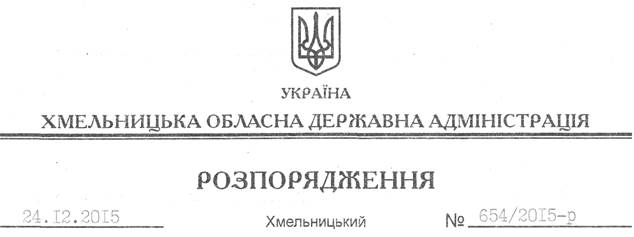 На підставі статей 6, 21, 39 Закону України “Про місцеві державні адміністрації”, статей 17, 122 Земельного кодексу України, Закону України “Про оренду землі”, розглянувши клопотання фізичної особи-підприємця Хачатряна А.Г., зареєстроване в обласній державній адміністрації 10.11.2015 року за № 99/7678-11-26/2015, та надані матеріали:1. Уповноважити Старокостянтинівську районну державну адміністрацію на укладання додаткової угоди про поновлення договору оренди земельної ділянки від 01 грудня 2004 року, укладеного між Старокостянтинівською районною державною адміністрацією та фізичною особою-підприємцем Хачатряном Арменом Гензеловичем, встановивши оренду плату у розмірі, передбаченому Податковим кодексом України та Законом України “Про оренду землі”.2. Старокостянтинівській районній державній адміністрації забезпечити реєстрацію додаткової угоди про поновлення договору оренди земельної ділянки, зазначеної у п.1 цього розпорядження.3. Контроль за виконанням цього розпорядження покласти на заступника голови облдержадміністрації відповідно до розподілу обов’язків.Перший заступник голови адміністрації								    В.ПроцюкПро уповноваження Старокостянтинівської районної державної адміністрації на підписання додаткової угоди